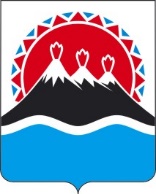 П О С Т А Н О В Л Е Н И ЕПРАВИТЕЛЬСТВА  КАМЧАТСКОГО КРАЯ                   г. Петропавловск-КамчатскийПРАВИТЕЛЬСТВО ПОСТАНОВЛЯЕТ:Внести в постановление Правительства Камчатского края от 06.12.2017 № 521-П «Об утверждении Порядка частичного возмещения затрат по оплате обучения в профессиональных образовательных организациях и образовательных организациях высшего образования (очная и заочная форма обучения), возмещения затрат по оплате проезда к месту учебы в профессиональных образовательных организациях и образовательных организациях высшего образования (очная и заочная форма обучения) представителям коренных малочисленных народов Севера, Сибири и Дальнего Востока, проживающим в Камчатском крае» следующие изменения:1) в части 2 слова «Агентством по делам молодежи Камчатского края (далее – Агентство)» заменить словами «Министерством развития гражданского общества, молодежи и информационной политики Камчатского края (далее – Министерство)», слово «Агентству» заменить словом «Министерству»;2) в части 3 слова «от 14 до 30 лет» заменить словами «от 14 до 35 лет»;3) в части 6, 8 и 17 слово «Агентство» заменить словом «Министерство»;4) в части 12 слово «Агентстве» заменить словом «Министерстве»;5) в части 14 слово «Агентства» заменить словом «Министерства»;6) в приложении 1 и 2 слова «Руководителю Агентства по делам молодежи Камчатского края» заменить на слова «Врио Министра развития гражданского общества, молодежи и информационной политики Камчатского края».2. Настоящее постановление вступает в силу через 10 дней после дня его официального опубликования и распространяется на правоотношения, возникшие с 18 января 2021 года.[Дата регистрации]№[Номер документа]О внесении изменений в постановление Правительства Камчатского края от 06.12.2017 № 521-П «Об утверждении Порядка частичного возмещения затрат по оплате обучения в профессиональных образовательных организациях и образовательных организациях высшего образования (очная и заочная форма обучения), возмещения затрат по оплате проезда к месту учебы в профессиональных образовательных организациях и образовательных организациях высшего образования (очная и заочная форма обучения) представителям коренных малочисленных народов Севера, Сибири и Дальнего Востока, проживающим в Камчатском крае»Председатель Правительства - Первый вице-губернатор Камчатского края[горизонтальный штамп подписи 1]А.О. Кузнецов